Meine Klassenarbeiten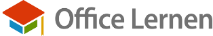 AugustAugustAugustAugustSeptemberSeptemberSeptemberSeptemberOktoberOktoberOktoberOktoberOktoberDatumFachThemaNDatumFachThemaNDatumFachThemaNNovemberNovemberNovemberNovemberDezemberDezemberDezemberDezemberJanuarJanuarJanuarJanuarDatumFachThemaNDatumFachThemaNDatumFachThemaNFebruarFebruarFebruarFebruarMärzMärzMärzMärzAprilAprilAprilAprilDatumFachThemaNDatumFachThemaNDatumFachThemaNFebruarFebruarFebruarFebruarMärzMärzMärzMärzAprilAprilAprilAprilDatumFachThemaNDatumFachThemaNDatumFachThemaN